TRƯỜNG ĐẠI HỌC VĂN LANGKHOA: XÃ HỘI VÀ NHÂN VĂNĐÁP ÁN ĐỀ THI KẾT THÚC HỌC PHẦNHọc kỳ 1, năm học 2022 - 2023Mã học phần: DTL0220Tên học phần: Công tác xã hộiMã nhóm lớp học phần:  221_DTL0220_01Thời gian làm bài (phút/ngày): 90 phútHình thức thi: Tự luậnSV được tham khảo tài liệu:   Có                                         Không    Cách thức nộp bài phần tự luận (Giảng viên ghi rõ yêu cầu):- SV gõ trực tiếp trên khung trả lời của hệ thống thi và nộp bài trên CTENội dung đáp án đề thi:Câu 1: (3 điểm)Nêu được khái niệm công tác xã hội:                            0,25 điểmNêu được vai trò của nhân viên công tác xã hội:Người kết nối:                                                      0,25 điểmNgười vận động nguồn lực:                                 0,25 điểmNgười biện hộ:                                                     0,25 điểmNgười giáo dục                                                    0,25 điểmNgười tư vấn                                                        0,25 điểmNgười tìm hiểu khám phá cộng đồng                  0,25 điểmNgười trợ giúp xây dựng kế hoạch cộng đồng    0,25 điểmNgười cung cấp các dịch vụ trợ giúp                   0,25 điểmNgười nghiên cứu xử lý số liệu                            0,25 điểmNgười quản lý hành chính                                    0,25 điểmNgười tạo sự thay đổi                                           0,25 điểmCâu 2: (3 điểm)Phân tích được 7 nguyên tăc hành động trong công tác xã hội:Chấp nhận thân chủ:                                                          0,5 điểmTạo điều kiện cho thân chủ giải quyêt vấn đề:                  0,5 điểmTôn trọng quyền tự quyết của thân chủ:                            0,5 điểmĐảm bảo tính khác biệt của mỗi trường hợp                     0,5 điểmĐảm bảo tính riêng tư, bí mật cho thân chủ                      0,5 điểmNVXH tự ý thức về bản thân và đảm bảo mối quan hệ nghề nghiệp:                              0,5 điểmCâu 3 (4 điểm): Vận dụng được quy trình trợ giúp CTXH (tổng quát) vào tình huống:     Bước 1: Đánh giá, nhận diện vấn đề:                                    1 điểm Bước 2: Xây dựng kế hoạch hành động:                               1 điểmBước 3: Thực hiện kế hoạch:                                                1 điểmBước 4: Lượng giá:                                                               0.5 điểm  Bước 5: Kết thúc:                                                                  0,5 điểmNgày biên soạn:30/10/2022Giảng viên biên soạn đáp án đề thi: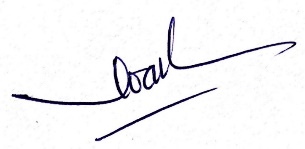           Nguyễn Thị Kim OanhNgày kiểm duyệt: 04/11/2022Trưởng (Phó) Khoa/Bộ môn kiểm duyệt đề thi: TS. Phạm Văn Tuân